Yacht name:	___________________________________	Sail #: 	___________________________________Declaration: By signing this form, each crew member acknowledges:I agree to be bound by all rules that govern this event;I have read and understand the Notice of Race and Sailing Instructions and agree to what is detailed therein.Please return to Australian Class Administrator Jennie Hughes E: farr40australia@gmail.com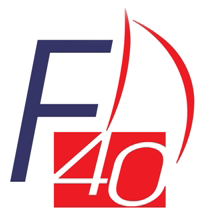 2017/18 FARR 40 AUSTRALIAN OPEN SERIESONE DESIGN TROPHY – 20 & 21 JANUARY 2018MIDDLE HARBOUR YACHT CLUBAPPENDIX 5 – CREW DECLARATIONCOMPLETED AT OFFICIAL WEIGH INCOMPLETED AT OFFICIAL WEIGH INCOMPLETED AT OFFICIAL WEIGH INNAMEISAF SAILOR IDGROUP (1 OR 3)SIGNATUREEMAILWEIGHT1.Helmsman2.Tactician3.4.5.6.7.8.9.10.TOTALTOTALTOTALTOTALTOTALTOTALTOTAL